Broadridge Fi360 Solutions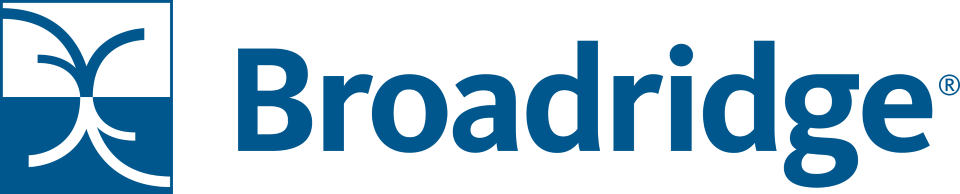 2 Chatham CentrePittsburgh, PA 15219 www.fi360.comWE MAY ALREADY HAVE YOUR DATA!Please note, you should not complete or submit the attached authorization form if you are with a Broker Dealer or RIA aggregator. Contact fi360integrations@broadridge.com to see if your firm has already been approved for this integration.Things you should know. Fi360 does not require an authorization form to be completed in order to provide Nationwide’s data, but Nationwide may require Nationwide addendums to be signed by your Firm’s or RIA’s back office prior to providing Fi360 with your Pension data.Please submit a request to Nationwide’s Business Relationship team (NFISS.Firm.Relations@nationwide.com), and cc Fi360’s Integration team (Fi360Integrations@broadridge.com), when requesting your Nationwide Pension data be sent to Fi360 monthly. Please reference Fi360’s DTCC ID 2110 with your request so Nationwide is aware of where to send your data.We receive a monthly file from Nationwide that contains month end values.  This data is typically received during the 1st week of the month following month end. Please be sure to enter your CRD number under the integrations tab. This helps us at Fi360 keep track of your request.If you do not see your integration feed within 6 weeks please reach out to Fi360integrations@broadridge.com for an update. 